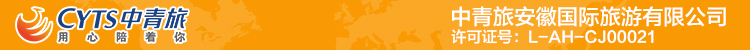 【U惠】西班牙葡萄牙9晚11日 东航直飞行程单西班牙葡萄牙9晚11日 高迪建筑+自由活动+outlets行程安排费用说明其他说明产品编号ZX20231114出发地上海市目的地马德里行程天数11去程交通飞机返程交通飞机参考航班上海马德里    参考航班：MU709 1230/2035上海马德里    参考航班：MU709 1230/2035上海马德里    参考航班：MU709 1230/2035上海马德里    参考航班：MU709 1230/2035上海马德里    参考航班：MU709 1230/2035产品亮点航空公司：精选中国东方航空公司，马德里进出航空公司：精选中国东方航空公司，马德里进出航空公司：精选中国东方航空公司，马德里进出航空公司：精选中国东方航空公司，马德里进出航空公司：精选中国东方航空公司，马德里进出产品介绍·日不落辉煌：“高迪之城”—巴塞罗那，览尽不可思议建筑精粹—米拉之家、巴特勒之家·日不落辉煌：“高迪之城”—巴塞罗那，览尽不可思议建筑精粹—米拉之家、巴特勒之家·日不落辉煌：“高迪之城”—巴塞罗那，览尽不可思议建筑精粹—米拉之家、巴特勒之家·日不落辉煌：“高迪之城”—巴塞罗那，览尽不可思议建筑精粹—米拉之家、巴特勒之家·日不落辉煌：“高迪之城”—巴塞罗那，览尽不可思议建筑精粹—米拉之家、巴特勒之家D1D1行程详情上海马德里    参考航班：MU709 1230/2035各位游客按照规定的集合时间，于上海浦东国际机场集合，搭乘航班前往马德里。用餐早餐：X     午餐：X     晚餐：X   住宿马德里D2D2行程详情马德里—约340公里—西班牙小镇马德里城市观光（不少于1小时）：用餐早餐：√     午餐：√     晚餐：X   住宿西班牙D3D3行程详情西班牙小镇—辛特拉—约20公里—罗卡角—约45公里—里斯本辛特拉城市观光（不少于30分钟）：前往名人和皇室度假胜地—辛特拉，这是一座位于辛特拉山下的小城，也是诗人拜伦笔下的“乐土”：富饶、美丽、奇异、隐蔽。这里品种多样的奇花异草围绕着豪华的公寓，悠闲的生活气息，令人眷恋不已。用餐早餐：√     午餐：X     晚餐：√   住宿里斯本D4D4行程详情里斯本—约450公里—塞维利亚里斯本城市观光（不少于1.5 小时）：葡萄牙的首都，依海而建的七丘之城，这座城市保留了大量有年代感和历史感的大航海时期建筑。用餐早餐：√     午餐：√     晚餐：X   住宿塞维利亚D5D5行程详情塞维利亚—约130公里—龙达—约95公里—米哈斯—约155公里—格拉纳达塞维利亚：西班牙安达卢西亚省的首府，卡门、唐璜、费加罗的舞台上的一幕幕悲喜剧都是以塞维利亚的街道、教堂和斗牛场为背景上演。这是弗拉门戈的发源地，无论是欢乐还是悲哀，塞维利亚的舞步永远奔放有力。用餐早餐：√     午餐：X     晚餐：√   住宿葡萄牙D6D6行程详情格拉纳达—约500公里—瓦伦西亚格拉纳达石榴之城，是穆斯林摩尔人在伊比利亚半岛上建立的摩尔王国政治文化中心，是安达卢西亚的骄傲，也是西班牙的骄傲，更是伊斯兰教徒心中的圣地。用餐早餐：√     午餐：X     晚餐：√   住宿瓦伦西亚D7D7行程详情瓦伦西亚—约350公里—巴塞罗那巴塞罗那市区观光（不少于1小时）：92年巴塞罗那奥运会场、哥伦布纪念塔、拉布朗大街。用餐早餐：√     午餐：X     晚餐：√   住宿巴塞罗那D8D8行程详情巴塞罗那—约320公里—萨拉戈萨【奎尔公园】*（入内游览时间：不少于45分钟）：游览高迪的梦幻之作，这是一座极具浪漫主义色彩并由马赛克组成的公益园区，奎尔公园那些建筑物和构筑物的美妙精细之处，仍让人惊叹不已，回味无穷用餐早餐：√     午餐：√     晚餐：X   住宿巴塞罗那D9D9行程详情萨拉戈萨—约325公里—马德里萨拉戈萨：作为西班牙第五大城市，也是阿拉贡自治区和萨拉戈萨省的首府。用餐早餐：√     午餐：√     晚餐：X   住宿马德里D10D10行程详情马德里上海    参考航班：MU710 2325/1810+1 【马德里皇宫】*（含讲解，游览时间：不少于1小时）：皇宫建于1738年，在曼萨莱斯河左岸的山岗上，是世界上保存最完整、最精美的宫殿之一。（由于马德里皇宫仍然用于国事活动，不会提前公布全年日程时间，所以如遇国事活动或重大节假日将会临时闭馆；如遇不能入内，将更换托莱多大教堂或者马德里埃尔巴尔多王宫替换，敬请见谅）。用餐早餐：√     午餐：√     晚餐：X   住宿马德里D11D11行程详情上海抵达后，团队顺利结束！请将您的护照、全程登机牌交予领队，以便递交领馆进行销签工作。根据领馆的要求，部分客人可能会被通知前往领馆进行面试销签，请提前做好思想准备谢谢您的配合！用餐早餐：X     午餐：X     晚餐：X   住宿无费用包含仅限于团队正常运作情况下，如遇到罢工，天气，交通严重堵塞等特殊情况，可能发生时间略有减少，敬请谅解。仅限于团队正常运作情况下，如遇到罢工，天气，交通严重堵塞等特殊情况，可能发生时间略有减少，敬请谅解。仅限于团队正常运作情况下，如遇到罢工，天气，交通严重堵塞等特殊情况，可能发生时间略有减少，敬请谅解。费用不包含二、服务不含项目二、服务不含项目二、服务不含项目预订须知三、预订须知和取消条款温馨提示以上行程为参考计划行程，届时我社将视航班、签证及前往国情况，可能会对行程进行酌情调整或变更，请予以谅解！退改规则三、预订须知和取消条款保险信息人保保险信息《中国公民出国(境) 旅游安全文明行为指南》